Информационное письмоВсероссийская олимпиада "Информатика и ИКТ" для школьников 10-11 классов и студентов 1 и 2 курсов профессий НПО и специальностей СПООлимпиада по учебной дисциплине «Информатика и ИКТ» предусмотрена для учащихся 10-11 классов общеобразовательных школ и для студентов 1 и 2 курсов профессий НПО и специальностей СПО с целью повышения интереса и систематизирования знаний, обучающихся по изучаемой дисциплине.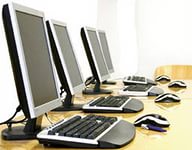 Олимпиада представлена в виде теста. В тесте содержатся разноуровневые вопросы. Есть вопросы, в которых четыре варианта ответов, и необходимо выбрать один или несколько правильных, и вопросы в которых нужно дать ответ в виде слова или цифры.Настоящее Положение определяет порядок организации и проведения всероссийской Олимпиады. Её организационное, методическое и финансовое обеспечение, порядок участия в  Олимпиаде и определения победителей и призеров.Олимпиада проходит с 15 января 2015 по 15 марта  2015 года - прием заявок. Результаты будут опубликованы на сайте 25 марта 2015 года.Основными целями и задачами Олимпиады является стимулирование интереса и мотивации к изучению информатики, активизация интеллектуальных качеств ребенка в целях гармонического развития личности ребенка, как субъекта творческой деятельности.Олимпиадные задания в тестовом виде, в формате ЕГЭ, выполнение заданий индивидуальное.  Разделения по классам нет.Уважаемые педагоги!  Победы Ваших учеников - это прежде всего Ваша заслуга. Поэтому мы с радостью оформим и отправим Вам, если Вы подготовили к участию в олимпиаде 5 и более участников, электронный Сертификат педагога, подготовившего участников или Диплом педагога, подготовившего 5 и более победителей олимпиады БЕСПЛАТНО.Правила участия в Олимпиаде и подачи заявки:1 шаг: Необходимо оплатить взнос (135 руб.- за одного участника) за участие в Олимпиаде2 шаг: Прислать в одном письме оплаченную отсканированную копию квитанции, а также заполненную заявку участника на электронный адрес: 45minut@bk.ruКвитанция находится ЗДЕСЬОформление индивидуальной заявки на участие:Заявка оформляется в тексте письма, квитанцию прикрепляете.В теме письма указывается название олимпиады
Участие в олимпиаде по ……………….
Иванов Игорь Андреевич
Ученик … класса
МБОУ СОШ №15 г.Москва
Куратор (если есть) Иванова Марина ПетровнаКвитанция прилагается либо в отсканированном виде, либо в виде фотографии. Педагог или родитель, как куратор, может подать групповую заявку на участие в олимпиаде. Организационный взнос за участие можно оплатить одной суммой за всех участников.Оформление групповой заявки на участие:Заявка оформляется в тексте письма, квитанцию прикрепляете.В теме письма указывается название олимпиадыУчастие в олимпиаде по ……………….Ученики … класса
1. Иванов Игорь Андреевич
2. Громова Анна Сергеевна
3. и т.д
МБОУ СОШ №15 г.Москва
Куратор (если есть) Иванова Марина Петровна
В ответ на Ваше письмо с копией квитанции и заявкой на участие Вы получите задания Олимпиады в течение двух-трех рабочих дней с указанием сроков выполнения работы. Укажите класс.Победители и участники заносятся в итоговую таблицу результатов соответствующих Олимпиад, представляющую собой список участников располагающихся в алфавитном порядке после подведения итогов.Все участники награждаются Дипломами или Сертификатами Всероссийского турнира, проходившего на портале 45 МИНУТ бесплатно после подведения итогов. Документы высылаются на фирменном бланке с подписью и печатью в электронном виде по заявке БЕСПЛАТНО.Состав предметно-методических комиссии формируется из числа научных и педагогических работников, аспирантов и студентов образовательных организаций высшего профессионального образования.По всем вопросам обращаться на кафедру Информационных технологийЗав. кафедрой ИТ Онюшев Н.Ф.